Приложение к                                                                                                                                                                                                                                                     постановлению Главы городского округа Лыткариноот 29.01.2019 № 41-пИзменения в муниципальную программу«Формирование современной городской среды города Лыткарино» на 2018-2022 годы	1.  Пункт «Источники финансирования муниципальной программы, в том числе по годам:» Раздела 1. «Паспорт муниципальной программы» изложить в новой редакции: 	2. Пункт «Источники финансирования муниципальной программы, в том числе по годам:» Раздела 5. «Перечень мероприятий подпрограммы I «Благоустройство дворовых и общественных территорий города Лыткарино» муниципальной программы «Формирование современной городской среды города Лыткарино» на 2018-2022 годы» изложить в новой редакции:	3. Раздел 5. «Перечень мероприятий подпрограммы I «Благоустройство дворовых и общественных территорий города Лыткарино» муниципальной программы «Формирование современной городской среды города Лыткарино» на 2018-2022 годы» изложить в новой редакции:5. Перечень мероприятий подпрограммы I «Благоустройство дворовых и общественных территорий города Лыткарино» муниципальной программы «Формирование современной городской среды города Лыткарино» на 2018-2022 годы	4. Пункт «Источники финансирования подпрограммы, в том числе по годам:» Раздела 6 « Паспорт подпрограммы  II «Создание условий для обеспечения комфортного проживания жителей в многоквартирных домах» муниципальной программы «Формирование современной городской среды города Лыткарино» на 2018-2022 годы» изложить в новой редакции:5. Раздел 7. «Перечень мероприятий подпрограммы II «Создание условий для обеспечения комфортного проживания жителей в многоквартирных домах» муниципальной программы «Формирование современной городской среды города Лыткарино» на 2018-2022 годы» изложить в новой редакции:7. Перечень мероприятий подпрограммы II «Создание условий для обеспечения комфортного проживания жителей в многоквартирных домах»муниципальной программы «Формирование современной городской среды города Лыткарино» на 2018-2022 годы6. Пункт «Источники финансирования подпрограммы, в том числе по годам:» Раздела 8 «ПАСПОРТ подпрограммы III «Обеспечивающая подпрограмма» муниципальной программы «Формирование современной городской среды города Лыткарино» на 2018-2022 годы» изложить в новой редакции:	7. Раздел 9. «Перечень мероприятий подпрограммы III «Обеспечивающая подпрограмма» муниципальной программы «Формирование современной городской среды города Лыткарино» на 2018-2022 годы» изложить в новой редакции:9. Перечень мероприятий подпрограммы III «Обеспечивающая подпрограмма»муниципальной программы «Формирование современной городской среды города Лыткарино» на 2018-2022 годы 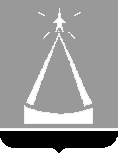 ГЛАВА ГОРОДСКОГО ОКРУГА ЛЫТКАРИНО МОСКОВСКОЙ ОБЛАСТИПОСТАНОВЛЕНИЕ29.01.2019 № 41-пг.о. ЛыткариноО внесении изменений в муниципальную программу«Формирование современной городской среды города Лыткарино» на 2018-2022 годыНа  основании Решений Совета  депутатов городского округа Лыткарино от 27.12.2018 № 389/44 «О внесении изменений и дополнений в Решение Совета депутатов города Лыткарино «Об   утверждении   бюджета  города  Лыткарино на  2018 год и на плановый период 2019 и 2020 годов»», от 27.12.2018 № 390/44 «О внесении изменений и дополнений в Решение Совета депутатов города Лыткарино «Об утверждении   бюджета  города  Лыткарино на  2019 год и на плановый период 2020 и 2021 годов»» в соответствии со ст. 179 Бюджетного кодекса РФ, руководствуясь Положением о муниципальных программах города Лыткарино, утвержденным постановлением Главы города Лыткарино от 12.09.2013 № 665-п, с учетом заключения Контрольно-счетной палаты городского округа Лыткарино Московской области по результатам проведения финансово-экономической экспертизы № 4 от 16.01.2019, постановляю:1.  Внести изменения в муниципальную программу «Формирование современной городской среды города Лыткарино» на 2018-2022 годы, утвержденную постановлением Главы города Лыткарино от 28.12.2017 № 865-п (прилагаются).2. Управлению жилищно-коммунального хозяйства и развития городской инфраструктуры города Лыткарино (Маслов В.В.) обеспечить опубликование настоящего постановления в установленном порядке и размещение на официальном сайте города Лыткарино в сети «Интернет».3. Контроль за исполнением настоящего постановления возложить на заместителя Главы Администрации городского округа Лыткарино Макарова Н.В.Е.В. СерёгинИсточники финансирования муниципальной программы,в том числе по годам:Расходы (тыс. рублей)Расходы (тыс. рублей)Расходы (тыс. рублей)Расходы (тыс. рублей)Расходы (тыс. рублей)Расходы (тыс. рублей)Источники финансирования муниципальной программы,в том числе по годам:Всего2018 год2019 год2020 год2021 год2022 годСредства бюджета г. Лыткарино 251 235,067 949,359 995,341 096,841 096,841 096,8Средства бюджета Московской области162 634,556 641,327 596,225 653,026 649,026 095,0Всего по муниципальной программе413 869,5124 590,687 591,566 749,867 745,867 191,8Источники финансирования подпрограммы, в том числе по годам:Расходы (тыс. рублей)Расходы (тыс. рублей)Расходы (тыс. рублей)Расходы (тыс. рублей)Расходы (тыс. рублей)Расходы (тыс. рублей)Источники финансирования подпрограммы, в том числе по годам:Всего20182019202020212022Средства бюджета г. Лыткарино194 182,052 176,949 078,630 975,530 975,530 975,5Средства бюджета Московской области25 251,523 589,5554,0554,0554,0ВСЕГО по подпрограмме I219 433,575 766,449 632,631 529,531 529,530 975,5№ п/пМероприятия по реализации подпрограммыИсточники финансированияСрок исполненияВсего (тыс. руб.)Объем финансирования по годам (тыс. руб.)Объем финансирования по годам (тыс. руб.)Объем финансирования по годам (тыс. руб.)Объем финансирования по годам (тыс. руб.)Объем финансирования по годам (тыс. руб.)Ответственный за выполнение мероприятия подпрограммыНаименование показателя, на достижение которого направлено мероприятие№ п/пМероприятия по реализации подпрограммыИсточники финансированияСрок исполненияВсего (тыс. руб.)20182019202020212022123456789101112Задача. Повышение уровня комфортности проживания граждан за счет благоустройства дворовых и общественных территорий.Задача. Сокращение объёмов захоронения отходов на полигонах ТКО в Московской области и вовлечение их в повторный хозяйственный оборот в качестве вторичного сырья.Задача. Повышение уровня комфортности проживания граждан за счет благоустройства дворовых и общественных территорий.Задача. Сокращение объёмов захоронения отходов на полигонах ТКО в Московской области и вовлечение их в повторный хозяйственный оборот в качестве вторичного сырья.Задача. Повышение уровня комфортности проживания граждан за счет благоустройства дворовых и общественных территорий.Задача. Сокращение объёмов захоронения отходов на полигонах ТКО в Московской области и вовлечение их в повторный хозяйственный оборот в качестве вторичного сырья.Задача. Повышение уровня комфортности проживания граждан за счет благоустройства дворовых и общественных территорий.Задача. Сокращение объёмов захоронения отходов на полигонах ТКО в Московской области и вовлечение их в повторный хозяйственный оборот в качестве вторичного сырья.Задача. Повышение уровня комфортности проживания граждан за счет благоустройства дворовых и общественных территорий.Задача. Сокращение объёмов захоронения отходов на полигонах ТКО в Московской области и вовлечение их в повторный хозяйственный оборот в качестве вторичного сырья.Задача. Повышение уровня комфортности проживания граждан за счет благоустройства дворовых и общественных территорий.Задача. Сокращение объёмов захоронения отходов на полигонах ТКО в Московской области и вовлечение их в повторный хозяйственный оборот в качестве вторичного сырья.Задача. Повышение уровня комфортности проживания граждан за счет благоустройства дворовых и общественных территорий.Задача. Сокращение объёмов захоронения отходов на полигонах ТКО в Московской области и вовлечение их в повторный хозяйственный оборот в качестве вторичного сырья.Задача. Повышение уровня комфортности проживания граждан за счет благоустройства дворовых и общественных территорий.Задача. Сокращение объёмов захоронения отходов на полигонах ТКО в Московской области и вовлечение их в повторный хозяйственный оборот в качестве вторичного сырья.Задача. Повышение уровня комфортности проживания граждан за счет благоустройства дворовых и общественных территорий.Задача. Сокращение объёмов захоронения отходов на полигонах ТКО в Московской области и вовлечение их в повторный хозяйственный оборот в качестве вторичного сырья.Задача. Повышение уровня комфортности проживания граждан за счет благоустройства дворовых и общественных территорий.Задача. Сокращение объёмов захоронения отходов на полигонах ТКО в Московской области и вовлечение их в повторный хозяйственный оборот в качестве вторичного сырья.Задача. Повышение уровня комфортности проживания граждан за счет благоустройства дворовых и общественных территорий.Задача. Сокращение объёмов захоронения отходов на полигонах ТКО в Московской области и вовлечение их в повторный хозяйственный оборот в качестве вторичного сырья.1.Основное мероприятие: «Благоустройство дворовых и общественных территорий», в том числе:Средства бюджета города Лыткарино2018-2022 гг.56 831,623 997,27 034,48 600,08 600,08 600,01.Основное мероприятие: «Благоустройство дворовых и общественных территорий», в том числе:Средства бюджета Московской области 2018-2022 гг.2 634,0972,0554,0554,0554,00,01.1. Комплексное благоустройство дворовых территорий, из них (Список № 1):Средства бюджета города Лыткарино2018-2022 гг.39 705,921 271,53 434,45 000,05 000,05 000,0Управление ЖКХ и РГИ города ЛыткариноКоличество благоустроенных общественных территорий в том числе:пешеходные зоны.Количество объектов электросетевого хозяйства, систем наружного и архитектурно-художественного освещения, на которых реализованы мероприятия по устройству и капитальному ремонту Количество установленных детских игровых площадок.Обеспеченность обустроенными дворовыми территориями.Доля граждан, принявших участие в решении вопросов развития городской среды от общего количества граждан в возрасте от 14 лет1.1.1.Устройство и реконструкция, детских игровых и спортивных   площадок Средства бюджета города Лыткарино2018-2022 гг.36 998,918 564,53 434,45 000,05 000,05 000,01.1.2.Содержание (ремонт) детских игровых и спортивных   площадок Средства бюджета города Лыткарино2018-2022 гг.0000001.1.3.Закупка, установка и содержание объектов благоустройства /МАФ, ограждения, информационных щитов и др.;   Средства бюджета города Лыткарино2018 г.1 500,01 500,000001.1.4. Ремонт и устройство контейнерных площадок по сбору мусора, в том числе вблизи СНТ и вдоль дорог, с которых осуществляется вывоз мусора, в том числе оснащение контейнерных площадок контейнерами для раздельного накопления отходов; () Средства бюджета города Лыткарино2018 г.245,0245,00000Новая культура сбора отходов ТКО1.1.5.Заключение договоров на вывоз раздельно накопленных отходов отдельной машинойНе требует финансирования2018-2022 г.г.Управляющие компании Новая культура сбора отходов ТКО1.1.6.Заключение договоров на вывоз отходов из СНТ;Не требует финансирования2018-2022 г.г.Председатели СНТЧистое Подмосковье1.1.7.Заключение договоров на вывоз отходов из ИЖС.Не требует финансирования2018-2022 г.г.Собственники индивидуальных домовЧистое Подмосковье1.1.8.Устройство, содержание и ремонт лестничных спусков, подпорных стенок.Средства бюджета города Лыткарино2018 г.262,0262,000001.1.9.Благоустройство общественной территории у мемориала «Звезда израненная»Средства бюджета города Лыткарино2018 г.700,0700,00,00,00,00,0Управление ЖКХ и РГИ города ЛыткариноКоличество объектов электросетевого хозяйства, систем наружного               и архитектурно-художественного освещения, на которых реализованы мероприятия по устройству и капитальному ремонту1.2. Благоустройство территории города в части защиты территории города от неблагоприятного воздействия безнадзорных животныхСредства бюджета Московской области2018-2020 гг.2 634,0972,0554,0554,0554,00,0Управление ЖКХ и РГИ города ЛыткариноЗадача. Поддержание необходимого уровня озеленения территорииЗадача. Поддержание необходимого уровня озеленения территорииЗадача. Поддержание необходимого уровня озеленения территорииЗадача. Поддержание необходимого уровня озеленения территорииЗадача. Поддержание необходимого уровня озеленения территорииЗадача. Поддержание необходимого уровня озеленения территорииЗадача. Поддержание необходимого уровня озеленения территорииЗадача. Поддержание необходимого уровня озеленения территорииЗадача. Поддержание необходимого уровня озеленения территорииЗадача. Поддержание необходимого уровня озеленения территорииЗадача. Поддержание необходимого уровня озеленения территории1.3.Озеленение территории города, из них:Средства бюджета города Лыткарино2018-2022 гг.17 125,72 725,73 600,03 600,03 600,03 600,0Управление ЖКХ и РГИ города ЛыткариноСоответствие фактической площади озелененных территорий минимально необходимой площади озелененных территорий согласно нормативам градостроительного проектирования1.3.1.Посадка цветов на цветниках и клумбах города, уход за цветниками;Средства бюджета города Лыткарино2018-2022 гг.11 500,01 500,02 500,02 500,02 500,02 500,01.3.2.Посадка деревьев, кустарников;Средства бюджета города Лыткарино2019-2022 гг.400,00,0100,0100,0100,0100,01.3.3.Устройство газонов, восстановительное озеленение газонов   Средства бюджета города Лыткарино2018-2022 гг.2 710,0710,0500,0500,0500,0500,01.3.4Проведение работ по обрезке веток, вырубке сухостойных и аварийных деревьевСредства бюджета города Лыткарино2018-2022 гг.2 515,7515,7500,0500,0500,0500,0Задача. Проведение работ по ремонту внутриквартальных дорог, проездов к дворовым территориям многоквартирных домовЗадача. Проведение работ по ремонту внутриквартальных дорог, проездов к дворовым территориям многоквартирных домовЗадача. Проведение работ по ремонту внутриквартальных дорог, проездов к дворовым территориям многоквартирных домовЗадача. Проведение работ по ремонту внутриквартальных дорог, проездов к дворовым территориям многоквартирных домовЗадача. Проведение работ по ремонту внутриквартальных дорог, проездов к дворовым территориям многоквартирных домовЗадача. Проведение работ по ремонту внутриквартальных дорог, проездов к дворовым территориям многоквартирных домовЗадача. Проведение работ по ремонту внутриквартальных дорог, проездов к дворовым территориям многоквартирных домовЗадача. Проведение работ по ремонту внутриквартальных дорог, проездов к дворовым территориям многоквартирных домовЗадача. Проведение работ по ремонту внутриквартальных дорог, проездов к дворовым территориям многоквартирных домовЗадача. Проведение работ по ремонту внутриквартальных дорог, проездов к дворовым территориям многоквартирных домовЗадача. Проведение работ по ремонту внутриквартальных дорог, проездов к дворовым территориям многоквартирных домов2.Основное мероприятие:«Ремонт внутриквартальных дорог и дворовых территорий за счет средств дорожных фондов», в том числе:Средства бюджета города Лыткарино2018-2022 гг.32 948,75 874,96 103,56 990,1 6 990,16 990,1Управление ЖКХ и РГИ города ЛыткариноРемонт асфальтового покрытия дворовых территорий2.Основное мероприятие:«Ремонт внутриквартальных дорог и дворовых территорий за счет средств дорожных фондов», в том числе:Средства бюджета Московской области 2018 г.17 455,9 17 455,9Ремонт асфальтового покрытия дворовых территорий2.1.Ремонт дворовых территорий за счет средств дорожного фонда города ЛыткариноСредства бюджета города Лыткарино2018-2022 гг.12 419,81 346,02 103,52 990,12 990,12 990,12.2.Ремонт асфальтового покрытия тротуаров, дворовых проездов, автомобильных парковок, пешеходных дорожек дворовых территорий, проездов к дворовым территориям (Список № 1)Итого:2018-2022 гг.37 984,821 984,84 000,04 000,04 000,04 000,02.2.Ремонт асфальтового покрытия тротуаров, дворовых проездов, автомобильных парковок, пешеходных дорожек дворовых территорий, проездов к дворовым территориям (Список № 1)Средства бюджета города Лыткарино2018-2022 гг.20 528,94 528,94 000,04 000,04 000,04 000,02.2.Ремонт асфальтового покрытия тротуаров, дворовых проездов, автомобильных парковок, пешеходных дорожек дворовых территорий, проездов к дворовым территориям (Список № 1)Средства бюджета Московской области2018 г.17 455,917 455,9Задача. Повышение энергетической эффективности систем наружного освещения Задача. Повышение энергетической эффективности систем наружного освещения Задача. Повышение энергетической эффективности систем наружного освещения Задача. Повышение энергетической эффективности систем наружного освещения Задача. Повышение энергетической эффективности систем наружного освещения Задача. Повышение энергетической эффективности систем наружного освещения Задача. Повышение энергетической эффективности систем наружного освещения Задача. Повышение энергетической эффективности систем наружного освещения Задача. Повышение энергетической эффективности систем наружного освещения Задача. Повышение энергетической эффективности систем наружного освещения Задача. Повышение энергетической эффективности систем наружного освещения 3. Основное мероприятие: «Формирование комфортной городской световой среды», в том числе:Средства бюджета города Лыткарино2018-2022 гг.47 526,311 112,211 500,08 304,78 304,78 304,7«Светлый город» – доля освещённых улиц, проездов, набережных в границах населенных пунктов городских округов и муниципальных районов (городских и сельских поселений) Московской области с уровнем освещённости, соответствующим нормативным значениям Доля светильников наружного освещения, управление которыми осуществляется с использованием автоматизированных систем управления наружным освещением3.1.Ремонт и эксплуатация уличного освещения;2018-2022 гг.6 084,32 670,22 500,0304,7304,7304,7Управление ЖКХ и РГИ города Лыткарино3.2.Обеспечение услуг по подаче электроэнергии на уличное освещение2018-2022 гг.41 442,08 442,09 000,08 000,08 000,08 000,0Управление ЖКХ и РГИ города ЛыткариноЗадача. Обеспечение чистоты и порядка на территории городаЗадача. Обеспечение чистоты и порядка на территории городаЗадача. Обеспечение чистоты и порядка на территории городаЗадача. Обеспечение чистоты и порядка на территории городаЗадача. Обеспечение чистоты и порядка на территории городаЗадача. Обеспечение чистоты и порядка на территории городаЗадача. Обеспечение чистоты и порядка на территории городаЗадача. Обеспечение чистоты и порядка на территории городаЗадача. Обеспечение чистоты и порядка на территории городаЗадача. Обеспечение чистоты и порядка на территории городаЗадача. Обеспечение чистоты и порядка на территории города4. Основное мероприятие: «Охрана окружающей среды», в том числе:Средства бюджета города Лыткарино2018-2022 гг.35 724,47 401,67 080,77 080,77 080,77 080,7Соответствие расходов на природоохранную деятельность, установленных муниципальной программой, нормативу расходов на природоохранную деятельность, установленному Правительством Московской области (28,6 руб./чел.)4. Основное мероприятие: «Охрана окружающей среды», в том числе:Средства бюджета Московской области2018 г.5 161,65 161,6Соответствие расходов на природоохранную деятельность, установленных муниципальной программой, нормативу расходов на природоохранную деятельность, установленному Правительством Московской области (28,6 руб./чел.)4.1.Организация проведения работ по благоустройству и санитарной очистке озеленённых территорий, в том числе: Средства бюджета города Лыткарино2018-2022 гг.33 221,116 978,36 560,76 560,76 560,76 560,7МУ «Лесопарк-Лыткарино»4.1.1.Погашение кредиторской задолженности 2017 годаСредства бюджета города Лыткарино2018 г.417,6417,64.2.Прочие мероприятия по благоустройству города, из них:Средства бюджета города Лыткарино2018-2022 гг.2 503,3423,3520,0520,0520,0520,0Администрация г.о. Лыткарино; Управление ЖКХ и РГИ г. Лыткарино4.2.Прочие мероприятия по благоустройству города, из них:Средства бюджета Московской области2018 г.5 161,65 161,6Администрация г.о. Лыткарино; Управление ЖКХ и РГИ г. Лыткарино4.2.1.Уборка несанкционированных свалок и навалов мусораСредства бюджета города Лыткарино2018-2022 гг.2 371,1371,1500,0500,0500,0500,0Управление ЖКХ и РГИ г. Лыткарино 4.2.2.Субсидии юридическим лицам (кроме некоммерческих организаций), индивидуальным предпринимателям, физическим лицам - производителям товаров, работ, услугСредства бюджета Московской области2018 г.5 161,65 161,6Администрация г.о. Лыткарино4.2.3.Софинансирование расходов на ликвидацию несанкционированных свалок и навалов мусораСредства бюджета города Лыткарино2018 г.52,252,2Администрация г.о. Лыткарино4.2.4.Приобретение специализированных контейнеров (экобоксов) для сбора опасных отходов;Средства бюджета города Лыткарино2019-2022 гг.80,00,020,020,020,020,04.3.Мероприятия по охране растительного и животного мира и среды их обитания (очистка дна карьера Волкуша)Средства бюджета города Лыткарино2018 г.0,0  0,00,00,00,00,0МУ «Лесопарк – Лыткарино»Задача. Повышение уровня комфортности проживания граждан за счет благоустройства дворовых и общественных территорий.Задача. Повышение уровня комфортности проживания граждан за счет благоустройства дворовых и общественных территорий.Задача. Повышение уровня комфортности проживания граждан за счет благоустройства дворовых и общественных территорий.Задача. Повышение уровня комфортности проживания граждан за счет благоустройства дворовых и общественных территорий.Задача. Повышение уровня комфортности проживания граждан за счет благоустройства дворовых и общественных территорий.Задача. Повышение уровня комфортности проживания граждан за счет благоустройства дворовых и общественных территорий.Задача. Повышение уровня комфортности проживания граждан за счет благоустройства дворовых и общественных территорий.Задача. Повышение уровня комфортности проживания граждан за счет благоустройства дворовых и общественных территорий.Задача. Повышение уровня комфортности проживания граждан за счет благоустройства дворовых и общественных территорий.Задача. Повышение уровня комфортности проживания граждан за счет благоустройства дворовых и общественных территорий.Задача. Повышение уровня комфортности проживания граждан за счет благоустройства дворовых и общественных территорий.5. Основное мероприятие: «Обустройство площадки для выгула собак», в том числе:Средства бюджета города Лыткарино2018 г. 881,0 881,00,00,00,00,05.1. Обустройство площадки для выгула собакСредства бюджета города Лыткарино2018 г.881,0881,00,00,00,00,0Администрация г.о. Лыткарино6. Основное мероприятие:"Благоустройство центральных улиц и скверов", в том числе:Средства бюджета города Лыткарино2018, 2019г.20 270,0 2 910,017 360,0 Количество разработанных архитектурно-планировочных концепций (и рабочей документации) благоустройства общественных территорий6. Основное мероприятие:"Благоустройство центральных улиц и скверов", в том числе:Средства бюджета Московской области2018, 2019г.00Количество разработанных архитектурно-планировочных концепций (и рабочей документации) благоустройства общественных территорий6.1.Мероприятия по разработке концепций и проектов благоустройства общественных территорий, центральных улиц и скверовСредства бюджета города Лыткарино2018 -2019 г.г. 3 060,02 910,0150,0Управление архитектуры, градостроительства и инвестиционной политики г. Лыткарино6.2.Мероприятия по благоустройству общественных территорий, центральных улиц и скверовСредства бюджета города Лыткарино2019 г.17 210,017 210,0Управление архитектуры, градостроительства и инвестиционной политики г. Лыткарино6.2.Мероприятия по благоустройству общественных территорий, центральных улиц и скверовСредства бюджета Московской области2019 г.00Управление архитектуры, градостроительства и инвестиционной политики г. ЛыткариноСредства бюджета города Лыткарино Средства бюджета города Лыткарино Средства бюджета города Лыткарино Средства бюджета города Лыткарино 194 182,052 176,949 078,630 975,530 975,530 975,5Средства бюджета Московской областиСредства бюджета Московской областиСредства бюджета Московской областиСредства бюджета Московской области25 251,523 589,5554,0554,0554,0ВСЕГО по подпрограмме IВСЕГО по подпрограмме IВСЕГО по подпрограмме IВСЕГО по подпрограмме I219 433,575 766,449 632,631 529,531 529,530 975,5Источники финансирования подпрограммы,в том числе по годам:Расходы (тыс. рублей)Расходы (тыс. рублей)Расходы (тыс. рублей)Расходы (тыс. рублей)Расходы (тыс. рублей)Расходы (тыс. рублей)Источники финансирования подпрограммы,в том числе по годам:Всего201820192020 20212022Средства бюджета г. Лыткарино3 969,52 771,5898,0100,0100,0100,0Средства бюджета Московской области13 176,010 296,82 879,2ВСЕГО по подпрограмме II17 145,513 068,33 777,2100,0100,0100,0№ п/пМероприятия по реализации подпрограммыИсточники финансированияСрок исполненияВсего (тыс. руб.)Объем финансирования по годам (тыс. руб.)Объем финансирования по годам (тыс. руб.)Объем финансирования по годам (тыс. руб.)Объем финансирования по годам (тыс. руб.)Объем финансирования по годам (тыс. руб.)Ответственный за выполнение мероприятия подпрограммыНаименование показателя, на достижение которого направлено мероприятие№ п/пМероприятия по реализации подпрограммыИсточники финансированияСрок исполненияВсего (тыс. руб.)20182019202020212022Ответственный за выполнение мероприятия подпрограммыНаименование показателя, на достижение которого направлено мероприятие123456789101112Задача. Устранение физического износа общего имущества многоквартирных домовЗадача. Устранение физического износа общего имущества многоквартирных домовЗадача. Устранение физического износа общего имущества многоквартирных домовЗадача. Устранение физического износа общего имущества многоквартирных домовЗадача. Устранение физического износа общего имущества многоквартирных домовЗадача. Устранение физического износа общего имущества многоквартирных домовЗадача. Устранение физического износа общего имущества многоквартирных домовЗадача. Устранение физического износа общего имущества многоквартирных домовЗадача. Устранение физического износа общего имущества многоквартирных домовЗадача. Устранение физического износа общего имущества многоквартирных домовЗадача. Устранение физического износа общего имущества многоквартирных домовЗадача. Устранение физического износа общего имущества многоквартирных домов1.Основное мероприятие:«Капитальный ремонт многоквартирных жилых домов», в том числе:Средства бюджета города Лыткарино2018-2022 гг.3 969,52 771,5898,0100,0100,0100,01.Основное мероприятие:«Капитальный ремонт многоквартирных жилых домов», в том числе:Средства бюджета Московской области 2018,2019 г.г.13 176,010 296,82 879,21.1.Комплекс работ по капитальному ремонту многоквартирных домов, из них:Средства бюджета города Лыткарино2018-2022 гг.3 969,52 771,5898,0100,0100,0100,0Управление ЖКХ и РГИ города Лыткарино1.1.Комплекс работ по капитальному ремонту многоквартирных домов, из них:Средства бюджета Московской области2018 г.13 176,010 296,82 879,2Управление ЖКХ и РГИ города Лыткарино1.1.1.Замена инженерного (газового) оборудования и приборов учета потребляемых ресурсов в жилых помещениях, предоставленных по договорам социального найма;Средства бюджета города Лыткарино2018-2022 гг.500,0100,0100,0100,0100,0100,0Управление ЖКХ и РГИ города ЛыткариноЗамена газового оборудования в жилых помещениях в многоквартирных домах, предоставленных по договорам социального найма.1.1.2.Софинансирование работ по капитальному ремонту общего имущества МКД в рамках региональной программы Московской области «Проведение капитального ремонта общего имущества в многоквартирных домах, расположенных на территории Московской области, на 2014-2038 годы», утвержденной постановлением Правительства Московской области от 27.12.2013 № 1188/58;Средства бюджета города Лыткарино2018-2022 гг.0,00,00,00,00,00,0Администрация г.о. ЛыткариноКоличество домов, в которых проведен капитальный ремонт в рамках региональной программы МО «Проведение капитального ремонта общего имущества в многоквартирных домах, расположенных на территории Московской области на 2014-2038 годы», утвержденной ППМО от 27.12.2013 № 1188/58.Количество многоквартирных домов, прошедших комплексный капитальный ремонт и соответствующих нормальному классу энергоэффективности и выше (A, B, C, D).1.1.3.Ремонт подъездов многоквартирных домов (Субсидии юридическим лицам (кроме некоммерческих организаций), индивидуальным предпринимателям, физическим лицам - производителям товаров, работ, услуг)Средства бюджета города Лыткарино2018 г.3 469,52 671,5798,0Администрация г.о. ЛыткариноКоличество отремонтированных подъездов многоквартирных домов1.1.3.Ремонт подъездов многоквартирных домов (Субсидии юридическим лицам (кроме некоммерческих организаций), индивидуальным предпринимателям, физическим лицам - производителям товаров, работ, услуг)Средства бюджета Московской области2018 г.13 176,010 296,82 879,2Управляющие компанииКоличество отремонтированных подъездов многоквартирных домов1.1.4. Установка камер видеонаблюдения в подъездах многоквартирных домовСредства застройщиков жилищного фонда илиуправляющих компаний2019 -2022 г.г.Финансирование установки видеокамерпредусматривается в расходах застройщиков при строительстве жилищного фонда,либо за счет средств управляющих компаний в рамках статьи по содержаниюжилищного фондаФинансирование установки видеокамерпредусматривается в расходах застройщиков при строительстве жилищного фонда,либо за счет средств управляющих компаний в рамках статьи по содержаниюжилищного фондаФинансирование установки видеокамерпредусматривается в расходах застройщиков при строительстве жилищного фонда,либо за счет средств управляющих компаний в рамках статьи по содержаниюжилищного фондаФинансирование установки видеокамерпредусматривается в расходах застройщиков при строительстве жилищного фонда,либо за счет средств управляющих компаний в рамках статьи по содержаниюжилищного фондаФинансирование установки видеокамерпредусматривается в расходах застройщиков при строительстве жилищного фонда,либо за счет средств управляющих компаний в рамках статьи по содержаниюжилищного фондаФинансирование установки видеокамерпредусматривается в расходах застройщиков при строительстве жилищного фонда,либо за счет средств управляющих компаний в рамках статьи по содержаниюжилищного фондаУправляющие компанииКоличество установленных камер видеонаблюдения в подъездах многоквартирных домовСредства бюджета города ЛыткариноСредства бюджета города ЛыткариноСредства бюджета города Лыткарино3 969,52 771,5898,0100,0100,0100,0Средства бюджета Московской областиСредства бюджета Московской областиСредства бюджета Московской области13 176,010 296,82 879,2ВСЕГО по подпрограмме IIВСЕГО по подпрограмме IIВСЕГО по подпрограмме II17 145,513 068,33 777,2100,0100,0100,0Источники финансирования подпрограммы,в том числе по годам:Расходы (тыс. рублей)Расходы (тыс. рублей)Расходы (тыс. рублей)Расходы (тыс. рублей)Расходы (тыс. рублей)Расходы (тыс. рублей)Источники финансирования подпрограммы,в том числе по годам:Всего201820192020 20212022Средства бюджета г. Лыткарино53 083,513 000,910 018,710 021,310 021,310 021,3Средства бюджета Московской области124 207,022 755,024 163,025 099,026 095,026 095,0Всего по подпрограмме177 290,535 755,934 181,735 120,336 116,336 116,3 п/пМероприятия по реализации подпрограммыИсточники финансированияСрок исполненияВсего (тыс. руб.)Объем финансирования по годам (тыс. руб.)Объем финансирования по годам (тыс. руб.)Объем финансирования по годам (тыс. руб.)Объем финансирования по годам (тыс. руб.)Объем финансирования по годам (тыс. руб.)Ответственный за выполнение мероприятия подпрограммыНаименование показателя, на достижение которого направлено мероприятие п/пМероприятия по реализации подпрограммыИсточники финансированияСрок исполненияВсего (тыс. руб.)20182019202020212022Ответственный за выполнение мероприятия подпрограммыНаименование показателя, на достижение которого направлено мероприятие123456789101112Задача. Обеспечение деятельности Управления ЖКХ и РГИ города ЛыткариноЗадача. Обеспечение предоставления гражданам субсидий на оплату жилого помещения и коммунальных услугЗадача. Обеспечение деятельности Управления ЖКХ и РГИ города ЛыткариноЗадача. Обеспечение предоставления гражданам субсидий на оплату жилого помещения и коммунальных услугЗадача. Обеспечение деятельности Управления ЖКХ и РГИ города ЛыткариноЗадача. Обеспечение предоставления гражданам субсидий на оплату жилого помещения и коммунальных услугЗадача. Обеспечение деятельности Управления ЖКХ и РГИ города ЛыткариноЗадача. Обеспечение предоставления гражданам субсидий на оплату жилого помещения и коммунальных услугЗадача. Обеспечение деятельности Управления ЖКХ и РГИ города ЛыткариноЗадача. Обеспечение предоставления гражданам субсидий на оплату жилого помещения и коммунальных услугЗадача. Обеспечение деятельности Управления ЖКХ и РГИ города ЛыткариноЗадача. Обеспечение предоставления гражданам субсидий на оплату жилого помещения и коммунальных услугЗадача. Обеспечение деятельности Управления ЖКХ и РГИ города ЛыткариноЗадача. Обеспечение предоставления гражданам субсидий на оплату жилого помещения и коммунальных услугЗадача. Обеспечение деятельности Управления ЖКХ и РГИ города ЛыткариноЗадача. Обеспечение предоставления гражданам субсидий на оплату жилого помещения и коммунальных услугЗадача. Обеспечение деятельности Управления ЖКХ и РГИ города ЛыткариноЗадача. Обеспечение предоставления гражданам субсидий на оплату жилого помещения и коммунальных услугЗадача. Обеспечение деятельности Управления ЖКХ и РГИ города ЛыткариноЗадача. Обеспечение предоставления гражданам субсидий на оплату жилого помещения и коммунальных услугЗадача. Обеспечение деятельности Управления ЖКХ и РГИ города ЛыткариноЗадача. Обеспечение предоставления гражданам субсидий на оплату жилого помещения и коммунальных услугЗадача. Обеспечение деятельности Управления ЖКХ и РГИ города ЛыткариноЗадача. Обеспечение предоставления гражданам субсидий на оплату жилого помещения и коммунальных услуг1.Основное мероприятие:«Обеспечение деятельности управления», в том числе:Средства бюджета города Лыткарино2018-2021 гг.53 083,513 000,910 018,710 021,310 021,310 021,31.1.Оплата труда и начисления на выплаты по оплате труда, в том числе:Средства бюджета города Лыткарино2018-2021 гг.41 903,29 010,28 221,38 223,98 223,98 223,9Управление ЖКХ и РГИ города ЛыткариноДоля выплаченных объёмов денежного содержания, и дополнительных выплат работникам от запланированных к выплате1.1.1.Погашение кредиторской задолженности 2017 г.Средства бюджета города Лыткарино2018 г.558,9558,91.2.Материальные затраты;Средства бюджета города Лыткарино2018-2021 гг.8 845,51 667,91 794,41 794,41 794,41 794,4Управление ЖКХ и РГИ города Лыткарино1.3.Уплата налога на имущество организацийСредства бюджета города Лыткарино2018-2021 гг.2 334,82 322,83,03,03,03,0Управление ЖКХ и РГИ города Лыткарино2.Основное мероприятие:«Обеспечение предоставления гражданам субсидий на оплату жилого помещения и коммунальных услуг», в том числе:Средства бюджета Московской области2018-2021 гг.9 342,01 832,01 852,01 872,01 893,01 893,0Управление ЖКХ и РГИ города Лыткарино2.1.Оплата труда и начисления на выплаты по оплате труда;Средства бюджета Московской области2018-2021 гг. 8 256,81 586,81 642,01 662,01 683,01 683,0Доля выплаченных объёмов денежного содержания, и дополнительных выплат работникам от запланированных к выплате2.2. Материальные затратыСредства бюджета Московской области2018-2021 гг.1 085,2245,2210,0210,0210,0210,03.Основное мероприятие:«Предоставление гражданам субсидий на оплату жилого помещения и коммунальных услуг»Средства бюджета Московской области2018-2021 гг.114 865,020 923,022 311,023 227,024 202,024 202,0Управление ЖКХ и РГИ города ЛыткариноДоля выплаченных объемов субсидий на оплату жилого помещения и коммунальных услуг от запланированных к выплатеСредства бюджета города ЛыткариноСредства бюджета города ЛыткариноСредства бюджета города Лыткарино53 083,513 000,910 018,710 021,310 021,310 021,3Средства бюджета Московской областиСредства бюджета Московской областиСредства бюджета Московской области124 207,022 755,024 163,025 099,026 095,026 095,0Всего по подпрограмме IIIВсего по подпрограмме IIIВсего по подпрограмме III177 290,535 755,934 181,735 120,336 116,336 116,3